Cultural Adventures tours joins with Teeming River Cruises to offer an 8-day river cruise to 4 French cities. The Teeming River innovative standard for cruising provides an incredibly low price and à la Carte type of luxury cruise. This cruise offers a luxurious experience while on board for a great value and allows you the opportunity to determine what you would like to do at each port!With only 75 cabins, the MS Botticelli delivers an intimate cruising experience. Within her two levels you’ll discover sunny cabins designed to enhance both function and comfort, with everything you need to make your river excursion effortless.  All cabins are equipped with shower and toilet, hairdryer, TV, radio, safe, 220V electricity, air-conditioning. In addition, you can enjoy the lounge bar with a dance floor, spacious dining room, and a large sundeck with deckchairs.Highlights of What’s Included:Hotel in Paris the night before the cruiseCities visited include Paris, Vernon, Rouen, and HonfleurAll meals featuring locally inspired cuisine included daily (onboard ship)Teeming River Cruise App “City Walking Tour” in all portsDaily Port Talks- “Explore More for Less!”Escorted by Connie who will smooth out any bumps, provide useful travel tips before        & during the trip, assist with insurance and reserving flightsWelcome & Farewell Receptions with Sparkling wine & hors-d’oeuvresWelcome Aboard Dinner & Farewell DinnerEarly Riser Breakfast in addition to Buffet BreakfastDaily Afternoon Tea & Midnight Snack All day complimentary coffee and tea Double occupancy cost for each person includes the cruise, Paris hotel, Port Taxes and Fees. Prices are for the trip only. International flights are not included
Double Cabins Lower Deck – $1950  per person
Double Cabins Upper Deck – $2095  per person.Let me know if you are interested in receiving additional information and a notice of when a deposit is due. If you are ready to reserve a cabin a $75 refundable payment is required. Contact Connie at 317 908 1220 or cchamp@culturaladventures.info with questions and for more information. 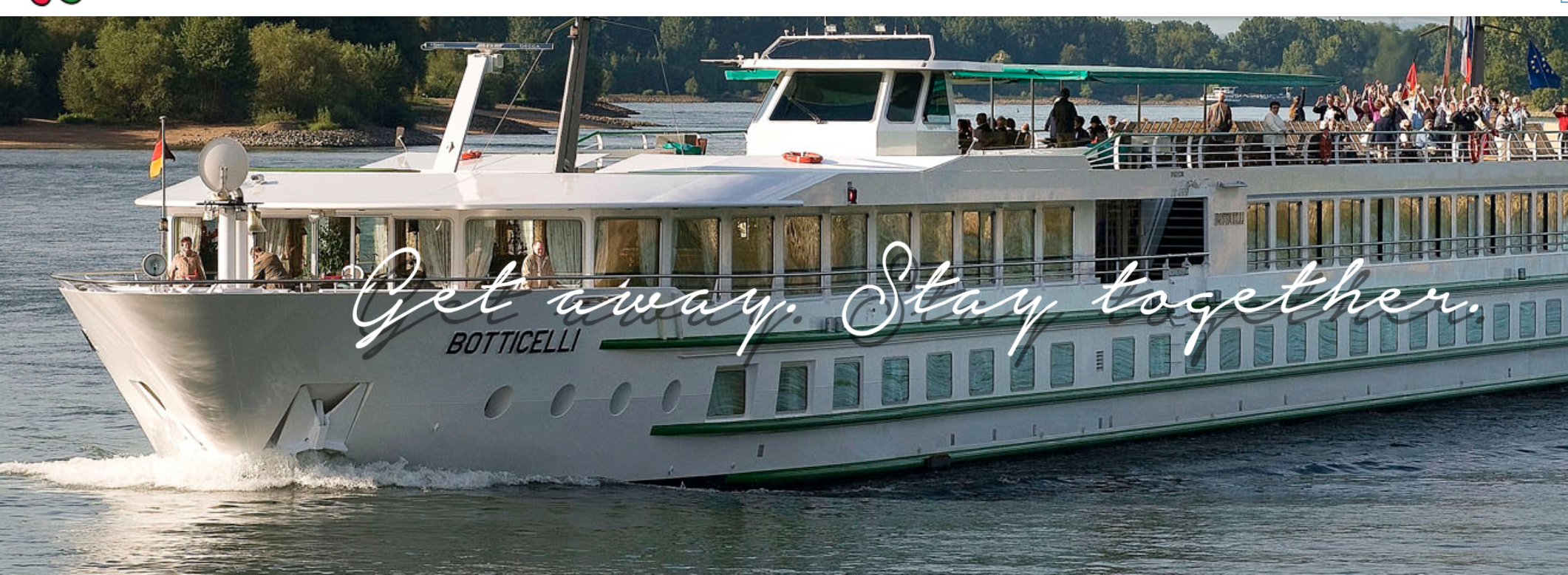 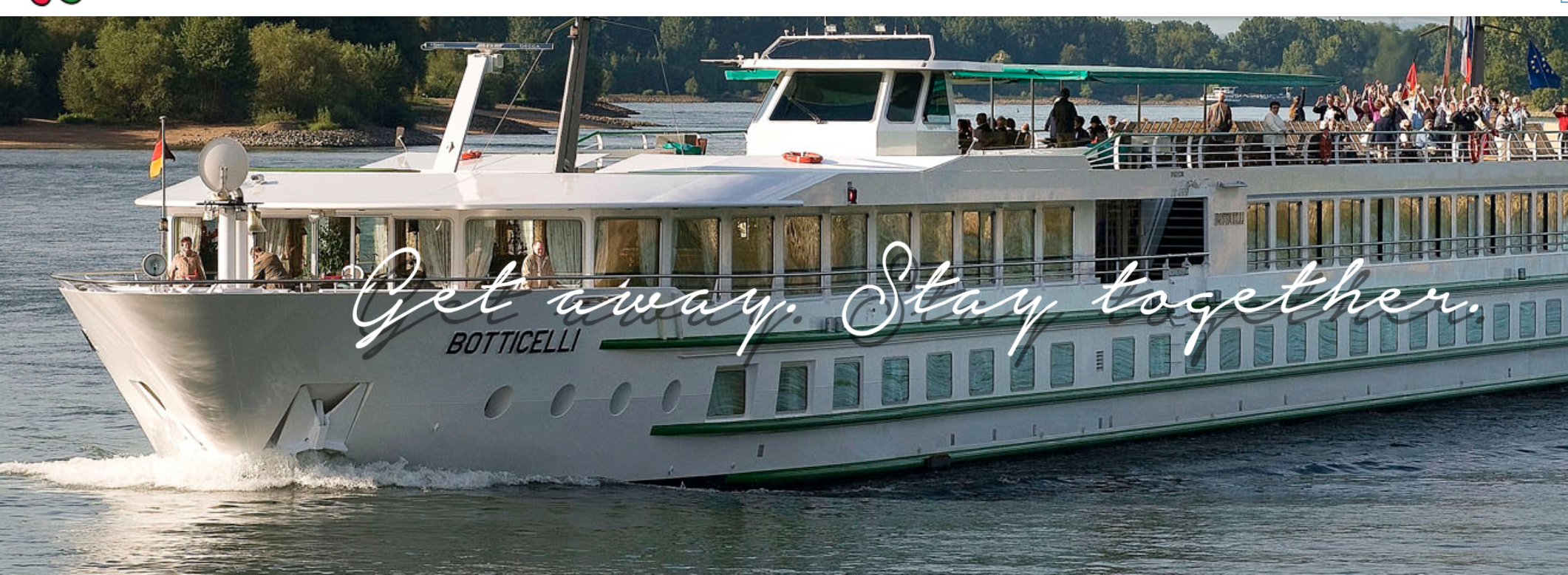 